Тестовые заданияНаука, которая изучает взаимосвязь организмов с окружающей средой и между собой:	а) анатомия   б) генетика              в) экология	              г) морфология2) Организмы, для жизни которых необходим свободный кислород:              а) анаэробы	    б) аэробы              в) архегонии              г) аэрофоны3) Кто первый разработал учение о биосфере.               а) Н.И. Вавилов.              б) М.В. Ломоносов.               в) В.И. Вернадский.              г) Ч. Дарвин.4) Географическая газовая оболочка, которая окружает Землю:                а) биосфера 	б) литосфера               в) атмосфера               г) ноосфера5) Организмы, что образуют органические вещества в экосистеме.                а) продуценты.               б) редуценты.               в) консументы.               г) микотрофы.6) Организмы, для которых необходим свободный кислород.	а) аэробы.                б) анаэробы.                в) консументы.                г) эврибионты.2. Правильны ли предложенные суждения1. Воздух относится к биотическим факторам среды. 2. К продуцентам относятся растения, осуществляющие фотосинтез 3. Истинными редуцентами биосферы являются грибы и бактерии 4. Длина светового дня играет ведущую роль в сезонных изменениях у растений и животных 5.  Опыление растений насекомыми – есть биотический фактор 6. Грибы и микроорганизмы являются консументами 7. Появление кислорода стало важнейшим шагом в эволюции биосферы 8. В пустыне ограничивающим фактором является температура 9. Длина пищевой цепи ограничивается потерей энергии на каждом трофическом уровне 10. Сигналом к сезонным изменениям для растений является температура 3. Соотнесите уровни организации и примеры1. Молекулярно-генетический уровень. 2. Популяционно-видовой уровень. 3. Клеточный уровень. 4. Биогеоценотический уровень. 5.Тканевый уровень. 6. Биосферный (глобальный) уровень.А. Совокупность особей одного вида, в течение длительного времени проживающих на определенной территории, внутри которой осуществляется в той или иной степени случайное скрещивание и нет существенных внутренних изоляционных барьеров; она частично или полностью изолирована от других популяций данного вида.На этом уровне осуществляется процесс видообразования, который происходит под действием эволюционных факторов.Б. Клетка — это структурно-функциональная единица всего живого. Существование клетки лежит в основе размножения, роста и развития живых организмов. Вне клетки жизни нет, а существование вирусов только подтверждает это правило, потому что они могут реализовывать свою наследственную информацию только в клетке.В. Как бы сложно ни была организована любая живая система, в ее основе лежит взаимодействие биологических макромолекул: нуклеиновых кислот, белков, углеводов, а также других органических веществ. С этого уровня начинаются важнейшие процессы жизнедеятельности организма: кодирование и передача наследственной информации, обмен веществ, превращение энергии.Г. В животных организмах выделяют четыре основных типа ткани: эпителиальную, соединительную, мышечную и нервную. В растениях различают образовательные, покровные, проводящие, механические, основные и выделительные (секреторные) ткани.Д. Биогеоценоз — исторически сложившаяся совокупность организмов разных видов, взаимодействующая со всеми факторами их среды обитания. В биогеоценозах осуществляется круговорот веществ и энергии.Е. Биологическая система высшего ранга, охватывающая все явления жизни в атмосфере, гидросфере и литосфере, которая объединяет все биогеоценозы (экосистемы) в единый комплекс. Здесь происходят все вещественно-энергетические круговороты, связанные с жизнедеятельностью всех живых организмов, обитающих на Земле.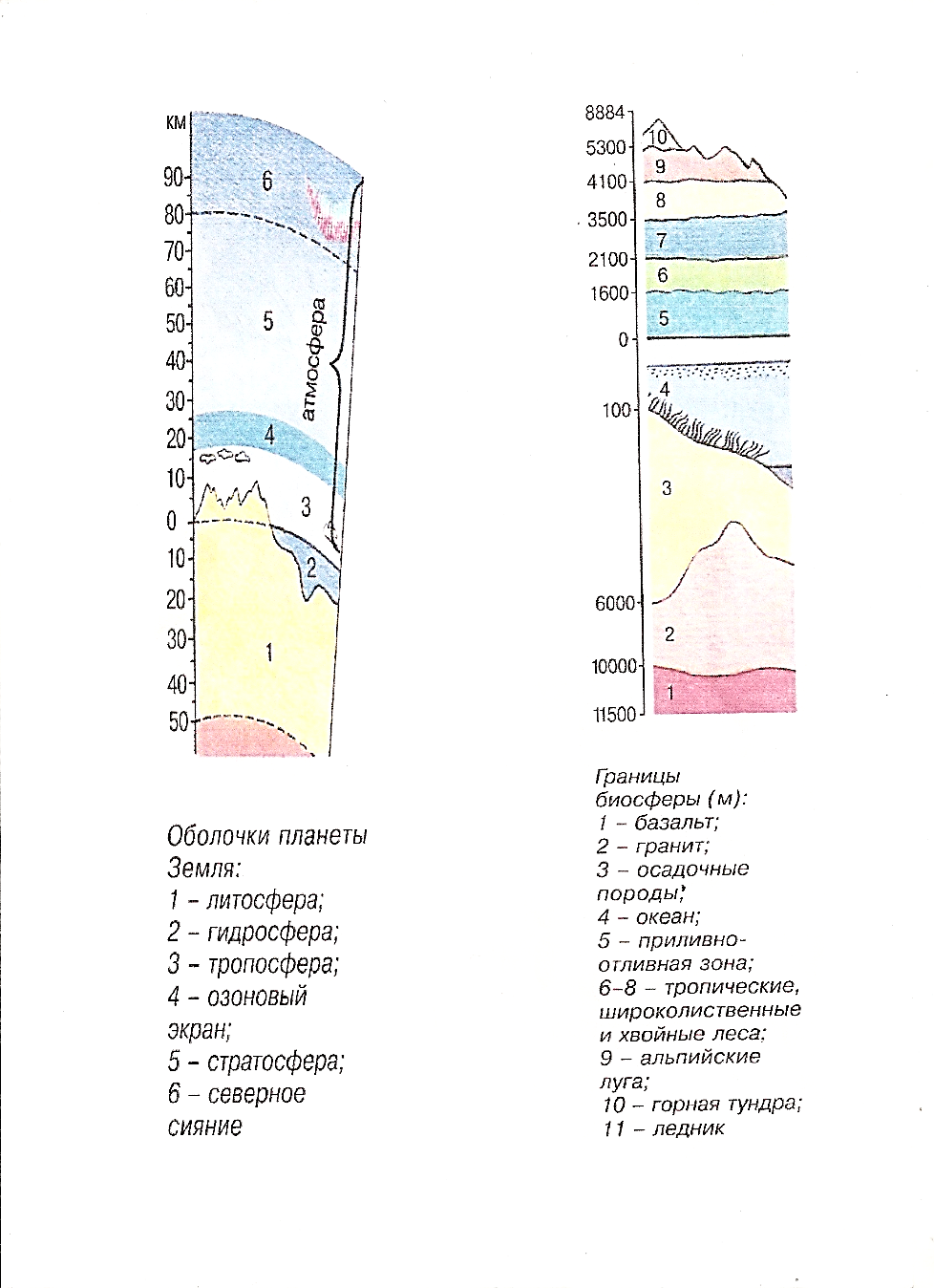 